Муниципальное бюджетное дошкольное образовательное учреждение «Детский сад №105«Антошка»(МБДОУ «Детский сад №105»)                                                  653052, Кемеровская область – Кузбасс, 				                8(3846)691913г.Прокопьевск, ул.Есенина, 64   					e-mail: detsad_105@mail.ruПлан-график прохождения аттестации педагогическими работниками МБДОУ «Детский сад №105» и руководящими работникамипо состоянию на 31.01.2023 г.Заведующий МБДОУ «Детский сад    №105» __________________Е.В.Борн									№ п/пФ.И.О сотрудникадолжностьКатегория, СЗД№ приказа и дата аттестацииГод прохождения аттестации, предполагаемая категория (высшая, первая), СЗДГод прохождения аттестации, предполагаемая категория (высшая, первая), СЗДГод прохождения аттестации, предполагаемая категория (высшая, первая), СЗДГод прохождения аттестации, предполагаемая категория (высшая, первая), СЗДГод прохождения аттестации, предполагаемая категория (высшая, первая), СЗД№ п/пФ.И.О сотрудникадолжностьКатегория, СЗД№ приказа и дата аттестации2023/20242024/20252025/20262026/20272026/2027Рудякова Елена Васильевнастарший воспитательВысшая№679, 23.03.2022ВысшаяСафроноваЕленаВикторовнапедагог-психолог Высшая№2408, 28.09.2022Высшая3.СтрыгинаЕленаНиколаевнаучитель-логопедВысшая №87, 27.01.2021Высшая4.Вторникова Ксения Михайловнамуз. руководительПервая№398, 26.02.2020Высшая5.Кузнецова Оксана Владимировнаинструктор по физической культуреВысшая№1031, 22.05.2019 Высшая6.Соломатина Валерия ВалерьевнавоспитательВысшая№1619, 29.06.2022Высшая7Бондаренко Ольга Васильевнаучитель-дефектологБ/к-Первая8ФилипповаТатьянаАлександровнавоспитательВысшая№2665;22.09.2021Высшая9Лакеева Дарья ВладимировнавоспитательПервая№1458, 24.07.2019Высшая10Касимова Надежда АнатольевнавоспитательВысшая№1839, 25.11.2020Высшая11МарьинаЛидияПетровнавоспитательВысшая№1619, 29.06.2022Высшая12Загидуллина Виктория ОлеговнавоспитательВысшая№211, 26.01.2023Высшая13ИсаеваЕлена Васильевнаучитель-логопедБ/к- Первая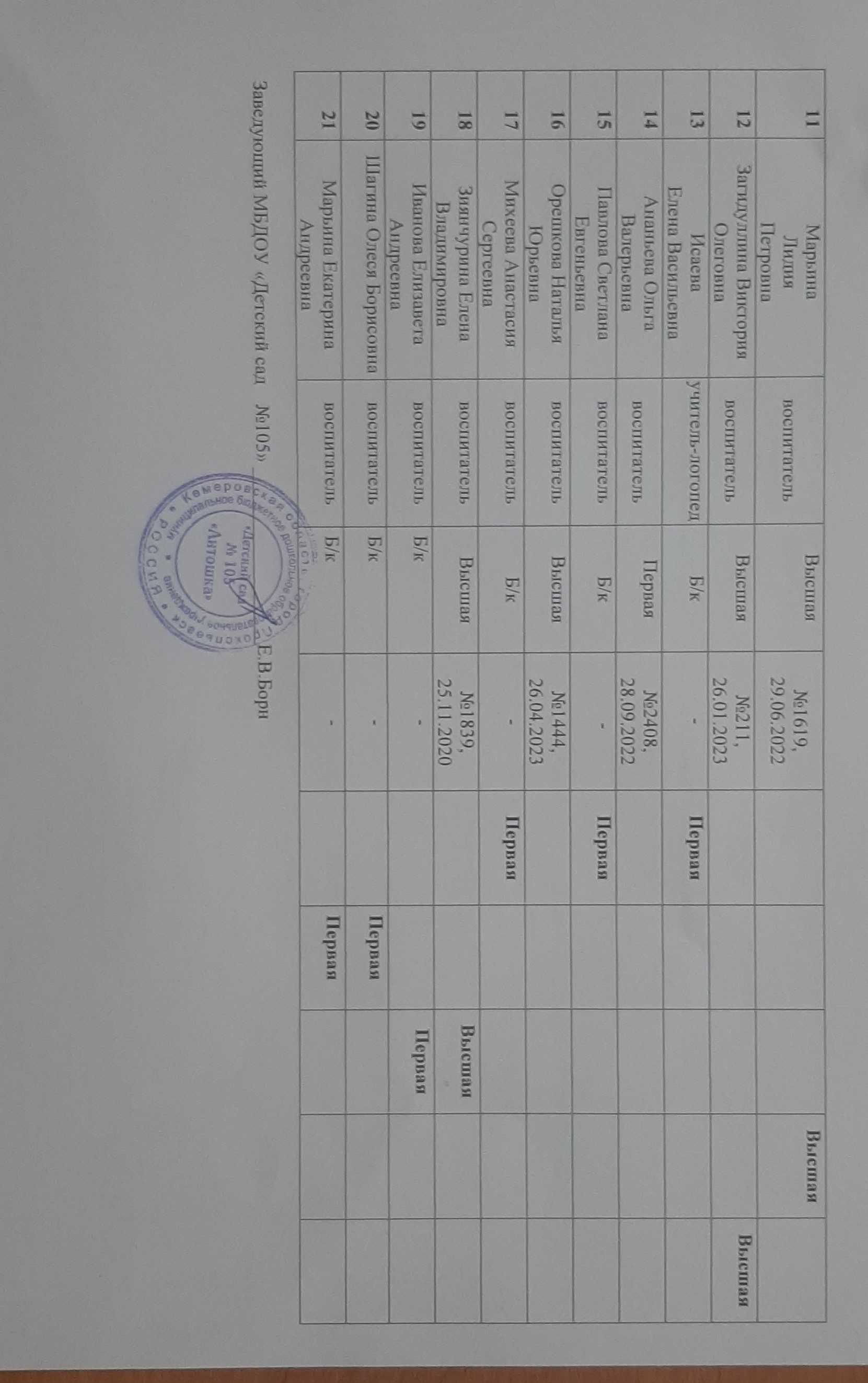 14Ананьева Ольга ВалерьевнавоспитательПервая№2408, 28.09.202215Павлова Светлана ЕвгеньевнавоспитательБ/к-Первая16Орешкова Наталья ЮрьевнавоспитательВысшая№1444, 26.04.202317Михеева Анастасия СергеевнавоспитательБ/к-Первая18Зиянчурина Елена ВладимировнавоспитательВысшая№1839, 25.11.2020Высшая19Иванова Елизавета АндреевнавоспитательБ/к-Первая20Шагина Олеся БорисовнавоспитательБ/к-Первая21Марьина Екатерина АндреевнавоспитательБ/к-Первая